Министерство сельского хозяйства и продовольствия РДМЕТОДИЧЕСКИЕ РЕКОМЕНДАЦИИпо созданиюСЕЛЬСКОХОЗЯЙСТВЕННОГОЖИВОТНОВОДЧЕСКОГОПОТРЕБИТЕЛЬСКОГО КООПЕРАТИВА(при отсутствии забойного цеха и собственной торговой сети)г. Махачкала2016ВВЕДЕНИЕ	31. ЧЛЕНЫ КООПЕРАТИВА	72. ПОРЯДОК ОБРАЗОВАНИЯ КООПЕРАТИВА	82.1. Разработка бизнес-плана (технико-экономического обоснования) создания и деятельности кооператива	92.2. Разработка проекта Устава кооператива	102.3. Оформление членства в кооперативе	122.4. Подготовка и проведение общего организационного собрания членов кооператива	132.4.1. Формирование повестки дня общего организационного собрания членов кооператива	132.4.2. Оформление протокола общего организационного собрания членов кооператива	142.5. Государственная регистрация кооператива	152.5.1. Порядок регистрации юридического яйца	153. ДЕЯТЕЛЬНОСТЬ КООПЕРАТИВА	173.1. Резюме	173.1.1. Суть проекта	173.1.2.Источники финансирования проекта	193.2. Участие членов в деятельности кооператива	213.2.1. Члены кооператива, которые будут выращивать животных	213.2.1.1. Условия заключения договора на доращивание	213.2.1.2. Передача животных на доращивание	213.2.1.3. Обязанности члена кооператива по уходу за животными	213.2.1.4. Передача в кооператив выращенного животного	223.2.1.5. Оформление необходимых документов при приеме-передаче животных	223.2.2.Член кооператива – председатель	243.2.3.Член кооператива - индивидуальный предприниматель,	25производитель кормов	253.3.Распределение доходов от деятельности кооператива	25Приложение 1.  Договор купли-продажи сельскохозяйственных животных	27Приложение  2. Договор передачи сельскохозяйственных животных на доращивание 	33Приложение  3. Договор купли-продажи товара (корма)	43Приложение  4. Ведение бухгалтерсокго учета в сельскохозяйственном животноводческом потребительском кооперативе 	46ВВЕДЕНИЕВ ходе аграрной реформы образовались три категории сельхозтоваропроизводителей: сельскохозяйственные предприятия, хозяйства населения и крестьянские (фермерские) хозяйства. В структуре валовой продукции сельского хозяйства по данным статистики за последние пять лет удельный вес сельхозпредприятий составляет около 14% хозяйств населения – 73%, фермерских хозяйств – 13%. Наличие большого количества разрозненных, мелких, слабо технически оснащенных сельхозтоваропроизводителей создает предпосылки развитию оперативных отношений между ними. В республике в настоящее время функционируют свыше 1 тыс. сельхозпредприятий, 468 тыс. ЛПХ, 17,6 тыс. КФХ и ИП. мировой опыт показывает, что в условиях развития мелких ферм хозяйствования актуальным является развитие потребительской сельскохозяйственной кооперации. С помощью кооперации должны быть решены те проблемы, которые мелкие хозяйства сами по себе порознь не могут осилить. На основе объединения мелких разбросанных производителей существенно увеличится товарность производимой продукции и их доходы. Для этого нужно проводить активную работу на уровне сельских поселений. Главы сельских поселений призваны организовать практическую работу с населением по вовлечению ЛПХ,КФХ, ИП в процесс кооперации. Муниципальный уровень является важнейшим звеном в создании сельскохозяйственных потребительских кооперативов. Минсельхозпродом РД при этом будет оказана необходимая поддержка.                       Сельскохозяйственный кооператив - организация, созданная сельскохозяйственными товаропроизводителями и (или) ведущими личные подсобные хозяйства гражданами на основе добровольного членства для совместной производственной или иной хозяйственной деятельности, основанной на объединении их имущественных паевых взносов в целях удовлетворения материальных и иных потребностей членов кооператива.Сельскохозяйственным потребительским кооперативом является сельскохозяйственный кооператив, созданный сельскохозяйственными товаропроизводителями и (или) ведущими личное подсобное хозяйство гражданами при условии их обязательного участия в хозяйственной деятельности потребительского кооператива.Потребительский кооператив - некоммерческая организация - юридическое лицо, не преследующее извлечение прибыли в качестве основной цели своей деятельности и не распределяющие полученную прибыль между участниками. Некоммерческие организации могут вести коммерческую деятельность лишь постольку, поскольку это служит достижению целей, ради которых они созданы и соответствуют этим целям.В зависимости от вида их деятельности подразделяются на перерабатывающие, сбытовые (торговые), обслуживающие, снабженческие, садоводческие, огороднические, животноводческие, кредитные, страховые, и иные кооперативы, созданные в соответствии с действующим законодательством. К перерабатывающим кооперативам относятся кооперативы, занимающиеся переработкой сельскохозяйственной продукции (производство мясных, рыбных, и молочных продуктов, хлебобулочных изделий, овощных и плодово-ягодных продуктов, изделий из полуфабрикатов из льна, хлопка и конопли, лесо-и-пиломатериалов и других).Сбытовые (торговые) кооперативы осуществляют продажу продукции, а также ее хранение, сортировку, сушку, мойку, расфасовку, упаковку и транспортировку, заключают сделки, проводят изучение рынка сбыта, организуют рекламу указанной продукции и другое. Обслуживающие кооперативы осуществляют мелиоративные, транспортные, ремонтные, строительные и эколого-восстановительные работы, телефонизацию животных и племенную работу, работу по внесению удобрений и ядохимикатов, осуществляют аудиторскую деятельность, оказывают научно-консультативные, информационные, медицинские, санаторно-курортные услуги и другие. Снабженческие кооперативы образуются в целях закупки и продажи средств производства, удобрений, известковых материалов, кормов, нефтепродуктов, оборудования, запасных частей, пестицидов, а также в целях закупки любых других товаров, необходимых для производства сельскохозяйственной продукции; поставки семян, молодняка скота и птицы, производства сырья и материалов и поставки их сельскохозяйственным товаропроизводителям; закупки и поставки сельскохозяйственным товаропроизводителям необходимых им потребительских товаров (продовольствия, одежды, топлива, медицинских и ветеринарных препаратов, книги других). Садоводческие, огороднические и животноводческие кооперативы осуществляют комплекс услуг по производству, переработке и сбыту продукции растениеводства и животноводства. Кредитные кооперативы образуются для кредитования и сбережения денежных средств, членов данных кооперативов.Страховые кооперативы оказывают различного рода услуги по личному и медицинскому страхованию, страхованию имущества, земли, посевов.                                               Основными принципами создания и деятельности кооператива являются:добровольность членства в кооперативе;взаимопомощь;распределение прибыли и убытков кооператива между его членами с учетом их участия в хозяйственной деятельности;ограничение участия в деятельности кооператива лиц, не являющихся сельскохозяйственными товаропроизводителями;ограничение дивидендов по дополнительным паевым взносам членов и паевым взносам ассоциированных членов кооператива;управление деятельностью кооператива на демократических началах (один член кооператива - один голос);доступность информации о деятельности кооператива для всех его членов.Правовые основы создания и деятельности сельскохозяйственных потребительских кооперативовПри создании кооператива необходимо изучить правовые основы его деятельности. Кооперация в Российской Федерации регулируется следующими нормативно-правовыми актами:частью 1 Гражданского Кодекса РФ № 51-ФЗ от 30.11.1994 г. - статьи 123.2, 123.3, которые содержат основные положения о потребительском кооперативе, а также обязанности членов кооператива;частью 2 Гражданского Кодекса РФ № 14-ФЗ от 22.12.1995 г., регулирующей договорные отношения;Федеральным Законом «О сельскохозяйственной кооперации» №193-Ф3 от 08.12.1995 г. (с последними изменениями и дополнениями).Действующим законодательством введены следующие ограничения по созданию и деятельности потребительских кооперативов:потребительский кооператив образуется, если в его состав входит не менее двух юридических лиц или не менее пяти граждан;не менее 50 процентов объема работ (услуг), выполняемых обслуживающими, перерабатывающими, сбытовыми (торговыми), снабженческими, садоводческими, огородническими и животноводческими кооперативами, должно осуществляться для членов данных кооперативов;наименование потребительского кооператива должно содержать указание на основную цель его деятельности, а также слова «сельскохозяйственный потребительский кооператив».1. ЧЛЕНЫ КООПЕРАТИВАВ настоящем проекте рассматривается модель создания и осуществления деятельности сельскохозяйственного животноводческого потребительского кооператива, при условии отсутствия у кооператива собственного забойного цеха и торговой сети.Пять жителей одного сельского поселения изъявили желание создать сельскохозяйственный животноводческий потребительский кооператив, из них:три физических лица - граждане, ведущие личное подсобное хозяйство, имеющие опыт разведения сельскохозяйственных животных и имеющие в собственности помещения для их выращивания. С целью получения дополнительного дохода было решено создать сельскохозяйственный животноводческий потребительский кооператив, который передаст на доращивание молодняк КРС, обеспечит кормовой базой и в последующем выкупит выращенных животных;одно физическое лицо - индивидуальный предприниматель (сельскохозяйственный товаропроизводитель), который осуществляет деятельность по производству кормов для сельскохозяйственных животных. Для расширения деятельности и увеличения объемов производства ему необходимы новые рынки сбыта произведенной продукции. С этой целью индивидуальный предприниматель решил вступить в кооператив, который будет покупать у него корма для выращивания КРС;одно физическое лицо - гражданин, не являющийся сельскохозяйственным товаропроизводителем, но который будет выполнять функции по организации деятельности кооператива, ведению бухгалтерского учета, юридическим вопросам.2. ПОРЯДОК ОБРАЗОВАНИЯ КООПЕРАТИВА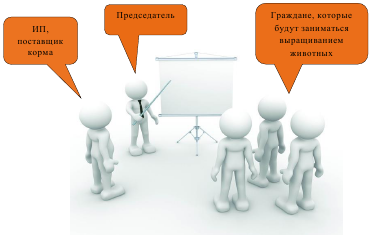 	В целях образования кооператива граждане, формируют организационный комитет. В его обязанности входит:2.1. Разработка бизнес-плана (технико-экономического обоснования) создания и деятельности кооперативаБизнес-план - документ, который, предназначен для оценки перспектив развития и эффективности деятельности кооператива. Цель бизнес-плана - спланировать хозяйственную деятельность кооператива на ближайшую перспективу. Типовая структура бизнес-плана включает несколько пунктов:Титульная страница.Резюме. В резюме должны быть освещены ключевые моменты бизнес-плана: описание деятельности кооператива, конкуренция на рынке, размер финансовых вложений, краткое описание продукта, состав членов кооператива.Краткое описание кооператива. В данном разделе должны быть общие сведения о кооперативе, а также сведения о производимом продукте.Анализ отрасли. В этом пункте необходимо обратить внимание на: уровень конкуренции, количество потенциальных покупателей и поставщиков.Производство. Нужно полностью описать производственный процесс, расходы на сырье и материалы, указать особенности производства продукта и т.д.Анализ риска. В данном разделе должны быть рассмотрены все риски, которые могут возникнуть в ближайшие годы деятельности кооператива, а также должны быть разработаны стратегии по снижению рисков.Финансовый план. В финансовом плане должны быть указаны объемы требуемых инвестиций и предполагаемых доход от деятельности кооператива.При написании бизнес-плана перечень пунктов в структуре может меняться в зависимости от вида деятельности кооператива.Технико-экономическое обоснование (ТЭО) - документ, в котором обосновывается потребность в ресурсах и оценивается эффективность их использования при осуществлении какого-либо проекта. ТЭО является составной частью бизнес-плана, но может иметь самостоятельное значение в том случае, если не требуется детальная разработка, описание и оценка проекта.Смета доходов и расходов кооператива.Сельскохозяйственный потребительский кооператив как некоммерческая организация должен иметь смету, которая является основным финансовым планом кооператива. Смета представляет собой план доходов и расходов кооператива. Она разрабатывается ежегодно правлением кооператива или председателем и утверждается общим собранием членов кооператива.Составление сметы доходов и расходов обеспечивает контроль со стороны членов кооператива за суммой расходов, позволяя, с одной стороны, влиять наихвеличину при утверждении сметы, с другой стороны - контролировать величину расходов в течение отчетного года и по его окончании. Одновременно наличие сметы позволяет предусмотреть расходы кооператива, связанные с осуществлением его уставной деятельности.По окончании года проводится анализ исполнения сметы.2.2. Разработка проекта Устава кооперативаОсновным учредительным документом кооперативов любой формы является Устав. Статья 11 Федерального закона от 08.12.1995 № 193-ФЗ «О сельскохозяйственной кооперации» подробно описывает содержание разделов этого документа. На основании устава СПоК выступает участником гражданского оборота, субъектом трудовых, налоговых и других правоотношений. Устав должен быть разработан и утвержден членами кооператива к моменту его регистрации. 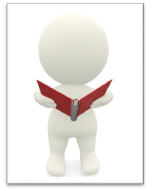 При разработке Устава можно воспользоваться разработанными проектами Уставов действующих кооперативов и доработать их в соответствии с особенностями и потребностями кооператива.Следует обратить внимание на следующие сведения, которые необходимо правильно указать в Уставе кооператива:наименование кооператива. Наименование потребительского кооператива должно содержать указание на основную цель его деятельности, а также слова «сельскохозяйственный потребительский кооператив»;предмет и цели деятельности кооператива. При этом достаточно определить одно из главных направлений деятельности кооператива с указанием, что кооператив может заниматься любой деятельностью в пределах целей, для достижения которых кооператив образован. Для предотвращения дополнительных расходов необходимо на первоначальном этапе создания кооператива определится со всеми возможными видами деятельности, которыми возможно будет заниматься кооператив в будущем, так как в случае если будет открываться дополнительный вид деятельности - необходимо будет вносить эти изменения в Устав кооператива;четкое разделение понятий «член кооператива» и «ассоциированный член кооператива».Член кооператива - принимающее участие в хозяйственной деятельности потребительского кооператива физическое или юридическое лицо, удовлетворяющие требованиям Федерального закона от 08.12.1995 № 193-ФЗ «О сельскохозяйственной кооперации» и устава кооператива, внесшее паевой взнос в установленном уставом кооператива порядке, принятое в кооператив с правом голоса и несущее по обязательствам кооператива субсидиарную ответственность.Ассоциированный член кооператива - физическое или юридическое лицо, внесшее паевой взнос, по которому оно получает дивиденды, несущее риск убытков, связанных с деятельностью кооператива, в пределах стоимости своего паевого взноса и имеющее право голоса в кооперативе с учетом ограничений;состав органов управления кооперативом. Управление кооперативом осуществляют общее собрание членов кооператива (собрание уполномоченных), правление кооператива и (или) председатель кооператива, наблюдательный совет кооператива, создаваемый в потребительском кооперативе в обязательном порядке.Исполнительными органами кооператива являются председатель кооператива и правление кооператива. В случае, если число членов кооператива менее чем 25, уставом кооператива может быть предусмотрено избрание только председателя кооператива и его заместителя.Наблюдательный совет кооператива состоит не менее чем из трех человек, избираемых общим собранием из числа членов кооператива. Член наблюдательного совета кооператива не может одновременно быть членом правления кооператива либо председателем кооператива;условия о размере паевых взносов членов кооператива и ассоциированных членов кооператива, составе и порядке их внесения. Размер паевого взноса в стоимостном выражении рекомендуется указывать в Положении о взносах. Это связано с тем, что если в процессе деятельности кооператива размер паевого взноса изменится — необходимо будет вносить изменения в Устав кооператива, что повлечет за собой дополнительные расходы;условия о размере иных взносов членов кооператива и ассоциированных членов кооператива, составе и порядке их внесения. Размеры взносов в стоимостном выражении рекомендуется указывать в Положении о взносах. Это связано с тем, что если в процессе деятельности кооператива размер паевого взноса изменится - необходимо будет вносить изменения в Устав кооператива, что повлечет за собой дополнительные расходы;порядок распределения прибыли и убытков кооператива.Общим собранием членов кооператива могут быть утверждены внутренние документы (положения) кооператива, в которых более детально прописаны существенные условия деятельности кооператива. Решение о внесении изменений в эти положения принимается на общем собрании членов и не влечет за собой внесенияизменений в Устав кооператива, соответственно не будет дополнительных затрат на оплату государственной пошлины за внесение изменений.Примеры внутренних документов (положений) кооператива:Положение о членстве;Положение об органах управления кооперативом;Положение о взносах;Положение о порядке формирования и использования имущества;иные положения.2.3. Оформление членства в кооперативеЛица, желающие вступить в кооператив должны написать заявление с просьбой о принятии в члены кооператива.В заявлении должно быть отражено: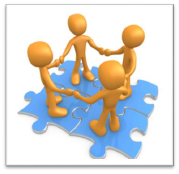 личные данные заявителя;согласие соблюдать требования Устава кооператива и выполнять все решения органов управления, относящиеся к его деятельности;согласие вносить взносы, предусмотренные уставом и внутренними документами кооператива;обязанность покрывать в трехмесячный срок после утверждения баланса образовавшиеся убытки путем дополнительного взноса и солидарно нести субсидиарную ответственность по обязательствам кооператива.Граждане или юридические лица, изъявившие желание вступить в кооператив после его государственной регистрации и удовлетворяющие требованиям, предусмотренным статьей 13 Федерального закона от 08.12.1995 № 193-ФЗ «О сельскохозяйственной кооперации», подают в правление кооператива заявление с просьбой о приеме в члены кооператива.2.4. Подготовка и проведение общего организационного собрания членов кооперативаЧисло участников общего организационного собрания должно соответствовать утвержденному законом числу членов (в соответствии со ст. 4 ФЗ «О сельскохозяйственной кооперации» от 08.12.1993 г. № 193-ФЗ - пять физических лиц или два юридических лица).Присутствующие на общем организационном собрании выбирают председателя собрания и секретаря, который будет вести протокол заседания. После этого утверждают повестку дня и регламент работы.2.4.1. Формирование повестки дня общего организационного собрания членов кооперативаНа повестке дня общего организационного собрания рекомендуется рассмотреть следующие вопросы:Принятие решения об образовании кооператива и прием в члены кооператива;Обсуждение и утверждение Устава кооператива;Обсуждение основных направлений деятельности кооператива;Обсуждение и утверждение паевых и иных взносов для членов кооператива и ассоциированных членов кооператива (виды, размеры, сроки и порядок внесения, порядок использование);Избрание Председателя Правления, выборы членов Правления.В случае, если число членов кооператива менее чем 25, уставом кооператива может быть предусмотрено избрание только Председателя кооператива и его заместителя;Выборы членов наблюдательного Совета.В сельскохозяйственном потребительском кооперативе наблюдательный совет создается в обязательном порядке. Наблюдательный совет кооператива состоит не менее чем из трех человек, избираемых общим собранием из числа членов кооператива.Член наблюдательного совета кооператива не может одновременно бьггь членом Правления кооператива либо Председателем кооператива.Члены наблюдательного совета кооператива не получают вознаграждение за свою деятельность в этом качестве. Расходы, понесенные членом наблюдательного совета кооператива при выполнении им своих полномочий, возмещаются на основании решения общего собрания членов кооператива;Другие вопросы, связанные с организацией кооператива;На собрании может быть назначено уполномоченное лицо, которому будет поручена государственная регистрация кооператива.2.4.2. Оформление протокола общего организационного собрания членов кооперативаПосле проведения собрания оформляются протокол (не менее 2 экземпляров) и окончательная редакция Устава кооператива.Протокол должен содержать следующие основные сведения:Место, дата и время проведения собрания;Число присутствующих на общем организационном собрании;Отметка о правомочности (неправомочности) общего собрания членов кооператива;Объявленная повестка дня общего собрания членов кооператива;Фамилия, имя, отчество и должность лица, выступающего на общем собрании членов кооператива и основные положения его выступления;Результаты голосования по вопросам повестки дня общего собрания членов кооператива, решения, принятые и объявленные на этом собрании.Каждый из двух экземпляров протокола общего организационного собрания членов кооператива должен быть подписан Председателем и секретарем этого собрания. По решению общего организационного собрания членов кооператива протокол подписывается членами наблюдательного совета или не менее чем тремя иными членами кооператива.Утвержденный Устав и протокол общего собрания предоставляется уполномоченным лицом в регистрирующий орган для государственной регистрации организации.2.5. Государственная регистрация кооперативаКооператив подлежит государственной регистрации в порядке, установленном законом о государственной регистрации юридических лиц.Сбор и оформление документов для регистрации осуществляется Председателем кооператива или уполномоченным лицом, в соответствии с протоколом.Регистрация кооператива считается осуществленной с момента получения свидетельства о государственной регистрации юридического лица, свидетельства о постановке на учет в налоговом органе.2.5.1. Порядок регистрации юридического яйцаГосударственная регистрация юридического лица осуществляется по месту нахождения постоянно действующего исполнительного органа, в случае отсутствия такого исполнительного органа - по месту нахождения иного органа или лица, имеющих право действовать от имени юридического лица без доверенности, в срок не более чем пять рабочих дней со дня представления документов в регистрирующий орган в порядке, установленном Федеральным законом от 08.08.2001№	129-ФЗ «О государственнойрегистрации юридических лиц и индивидуальных предпринимателей». 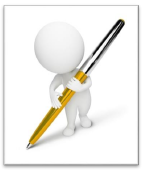 Для регистрации кооператива необходимо:Сформировать пакет документов. Перечень документов для государственной регистрации юридического лица установлен в ст. 12 Федерального закона от 08.08.2001 № 129-ФЗ «О государственной регистрации юридических лиц и индивидуальных предпринимателей».Определиться, в какой налоговый орган подать документы. Правила государственной регистрации установлены Федеральным законом от 08.08.2001 № 129-ФЗ «О государственной регистрации юридических лиц и индивидуальных предпринимателей».Адресом регистрации юридического лица считается тот адрес, по которому находится его руководитель — председатель, т.е. постоянно действующий исполнительный орган кооператива. В качестве адреса кооператива можно использовать адрес собственного или арендуемого кооперативом помещения и т.д.Представить документы в налоговый орган. Документы могут быть переданы в налоговую инспекцию любым способом: непосредственно в инспекцию - лично или через представителя по нотариально удостоверенной доверенности в многофункциональный центр - лично или через представителя по нотариально удостоверенной доверенностиИнспекция примет документы и выдаст (направит) расписку в их получении.Получить документы о государственной регистрации. Если все документы в порядке, в налоговой инспекции через 5 рабочих дней вы сможете получить:свидетельство о государственной регистрации юридического лица;один экземпляр устава с отметкой регистрирующего органа;лист записи ЕГРЮЛ.С более подробной информацией о порядке регистрации юридического лица и образцами бланков, можно ознакомится на официальном сайте Федеральной налоговой службы (http://www.nalog.ru/m48/vul/interest/reg vl/registerA.После регистрации в налоговой инспекции осуществляются следующие действия:изготавливается печать;кооператив ставится на учет в органах статистики, внебюджетных фондах;открывается счет в банке.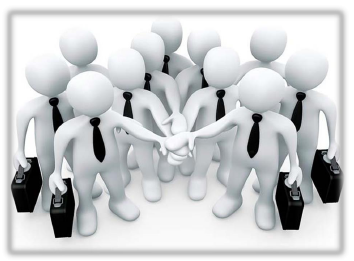 3. ДЕЯТЕЛЬНОСТЬ КООПЕРАТИВАОрганизация животноводства во все времена была выгодным занятием - это связано, в первую очередь, с низким уровнем затрат на содержание скота - себестоимость животноводства при правильном подходе всегда была традиционно низкой. Также это связано со стабильным спросом на продукты животноводства: мясо, молоко и производимые из него продукты.В настоящее время бизнес-план по развитию животноводства, составленный со знанием дела, гарантирует быстрый прирост поголовья, и как следствие, увеличение объемов производства. Этому способствует низкая себестоимость животноводства, которая позволяет вкладывать большую часть оборотных средств в развитие бизнеса.На основании вышесказанного на общем собрании членов кооператива было принято решение, что основным видом деятельности кооператива будет выращивание молодняка КРС. Дополнительным видом деятельности будет продажа населению корма для сельскохозяйственных животных.3.1. РезюмеСельскохозяйственный животноводческий потребительский кооператив планирует заниматься выращиванием молодняка КРС и реализацией населению кормов для сельскохозяйственных животных.3.1.1. Суть проектаКооператив не имеет в пользовании помещение для выращивания молодняка КРС, но такие помещения есть в собственности у трех членов кооператива. Кооператив будет закупать поголовье молодняка КРС и передавать его по договору доращивания членам кооператива, которые будут выращивать сельскохозяйственных животных. Молодняк КРС будет закупаться разного возраста и разных пород, для того чтобы первую партию выращенных животных можно было реализовать спустя уже пару месяцев с момента начала осуществления деятельности. Прибыль от реализации выращенных животных можно направить на увеличение поголовья и расширение сфер деятельности.Кооператив имеет в пользовании помещение для хранения кормов для сельскохозяйственных животных. Один из членов кооператива занимается производством кормов, кооператив будет закупать у него корма для обеспечения кормовой базой молодняка КРС, которые находятся на доращивании у членов кооператива. Также, кооператив будет продавать корма населению (лицам, не являющимся членами кооператива), при этом необходимо соблюдать норматив - объем продаж не должен превышать 50% объемов кормов, переданных членам кооператива.Схема работы кооператива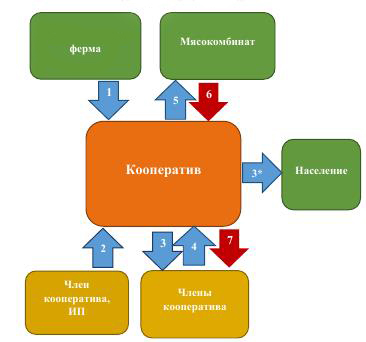 Кооператив закупает у СПК молодняк КРС и оплачивает его.Кооператив закупает у члена кооператива (ИП) комбикорм для выращивания КРС и оплачивает его.Кооператив передает по договору доращивания членам кооператива молодняк КРС, а также комбикорм для молодняка КРС.3*. Кооператив также занимается продажей комбикорма населению за определенную плату.Члены кооператива возвращают кооперативу выращенных КРС.Кооператив продает выращенных КРС на мясоперерабатывающий комбинат.Мясоперерабатывающий комбинат оплачивает купленных КРС. Кооператив оплачивает работу члена кооператива по выращиванию КРС в денежном или натуральном выражении.3.1.2.Источники финансирования проектаДля приобретения поголовья молодняка КРС на откорм, кормов для собственных нужд и для реализации населению необходимы денежные средства.У кооператива существует несколько источников финансирования:Заемные средства. Наиболее распространенным видом заемных средств являются банковские кредиты в денежной форме, однако существуют и другие источники средств и активов для ведения бизнеса. Так, выделяют следующие источники заемных средств:-кредиты, предоставленные банками и другими кредитными организациями;-средства, предоставленные поставщиками компании (коммерческие кредиты);-средства, предоставленные покупателями продукции (авансовые платежи);средства, предоставленные физическими лицами по договорам займа;-и др.Кроме денежной формы, займы могут поступать и в виде оборудования, имущества, товаров и сырья. Так, можно выделить следующие формы заемных средств:-денежная форма в национальной или иностранной валюте;-товарная форма в виде поставок с отсрочкой платежа;-лизинговая форма в виде предоставления в аренду оборудования;-иные формы в виде предоставления с отсрочкой платежа различных нематериальных активов.Собственные средства кооператива. Кооператив формирует собственные средства за счет паевых взносов, доходов от собственной деятельности, а также за счет доходов от размещения своих средств в банках, от ценных бумаг и других. Кооператив является собственником имущества, переданного ему в качестве паевых взносов, а также имущества, произведенного и приобретенного кооперативом в процессе его деятельности.Целевые поступления. Одним из основных источников средств для кооператива могут быть средства целевого финансирования. Такие средства могут поступать от:-членов кооператива в виде вступительных, членских и иных целевых взносов;государственных органов, финансирующих соответствующие целевые программы;-негосударственных организаций, выделяющих средства на определенные цели, связанные с деятельностью СПоК, и т.п.К средствам целевого финансирования также относят:средства, которые получены на осуществление благотворительной деятельности;имущество, переходящее по завещанию в порядке наследования к СПоК;гранты, полученные кооперативом.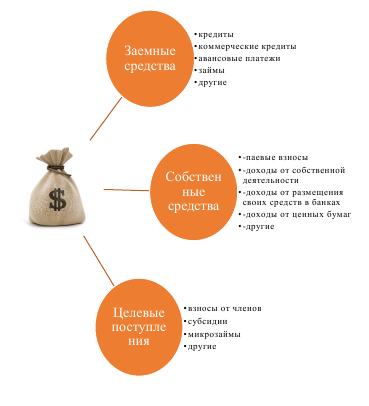 3.2. Участие членов в деятельности кооператива3.2.1. Члены кооператива, которые будут выращивать животныхТри члена кооператива, которые имеют в собственности помещения для содержания сельскохозяйственных животных, будут выращивать приобретенное поголовье молодняка КРС  на основании договоров передачисельскохозяйственных животных на доращивание.3.2.1.1. Условия заключения договора на доращиваниеДоговорпередачи сельскохозяйственных животных (молодняка КРС) на доращивание является возмездным заключается между двумя сторонами: кооперативом и лицом, принимающим молодняк КРС на доращивание. В нем оговариваются условия передачи, порядок расчетов за выполненную работу, права и обязанности обеих сторон, форс-мажорные обстоятельства и т.п.Условиями договора может быть предусмотрено частичное или полное обеспечение членов кооператива, принявших животных на доращивание, концентрированными и другими кормами с условием, что стоимость их принимается в зачет при окончательном расчете за выращенный молодняк.3.2.1.2. Передача животных на доращиваниеПри передаче молодняка КРС членам кооператива на доращивание Председатель кооператива и член кооператива, которому передается животное, осуществляют осмотр молодняка, составляют акт приема-передачи молодняка КРС.Передача сельскохозяйственных животных на доращивание членам кооператива не предусматривает изменения права собственности. В учете эти животные продолжают числиться в составе собственного имущества кооператива, но обособленно, на отдельном субсчете, что позволяет осуществлять контроль за их наличием и движением.3.2.1.3. Обязанности члена кооператива по уходу за животнымиПосле покупки молодняк КРС транспортируют в место, где их будут содержать, т.е. члену кооператива.Молодняку необходим постоянный уход. Правильное кормление и благоприятные условия содержания обеспечат хороший рост. Существует несколько источники получения корма членом кооператива:передан кооперативом на основании договора доращивания. В этом случае при осуществлении взаиморасчетов за выращенное животное учитывается стоимость корма, переданного члену кооператива;куплен у кооператива по договору купли-продажи;куплен у другого члена кооператива или в сторонних организациях;произведен самим членом кооператива;иные источники.Если к члену кооператива поступает новое животное, его некоторое время следует содержать отдельно, чтобы убедиться, что животное здорово, а в случае болезни при отдельном содержании больное животное не заразит других. 3.2.1.4. Передача в кооператив выращенного животного 	После истечения срока договора передачи сельскохозяйственных животных на доращивание член кооператива возвращает кооперативу выращенную им КРС и получает вознаграждение за выполненные работы, вознаграждение может бьггь в денежном или в натуральном выражении.Для приемки выращенного животного Председатель кооператива и член, вырастивший животное осматривают и взвешивают его.3.2.1.5. Оформление необходимых документов при приеме-передаче животныхПри приеме-передаче сельскохозяйственных животных на доращивание члену кооператива необходимо оформить следующие документы:Договор передачи сельскохозяйственных животных на доращивание. Данный договор является юридическим сопровождением сделки по доращиванию сельскохозяйственных животных.Кооператив вправе разработать и утвердить собственную форму договора на доращивание. Данная форма может содержать следующие пункты:предмет договора;права и обязанности сторон;порядок передачи выращенных животных кооперативу;цена работ и срок выполнения;порядок разрешения споров;ответственность сторон;прочие условия.Договор заключается в двух экземплярах, подписывается Председателем и членом кооператива, которому передается животное, один экземпляр вручается члену кооператива, а второй остается у Председателя кооператива.Акт приема-передачи сельскохозяйственных животных по договору. Данный акт составляется дважды: при приеме животного членом кооператива на доращивание, а также при передаче выращенного животного в кооператив. При составлении Акта приема-передачи сельскохозяйственных животных по договору, в нем указывают вид и пол передаваемого животного, его инвентарный номер, возраст, упитанность, количество голов, их постановочный вес, фактическую живую массу и т.д. В обязательном порядке к акту прилагается ветеринарное заключение о состоянии здоровья передаваемого животного.Акт составляется в двух экземплярах, подписывается Председателем и членом кооператива, которому передается животное, один экземпляр вручается члену кооператива, а второй остается у Председателя кооператива.Акты выполненных работ. Акт выполненных работ - первичный документ, подтверждающий завершение выполнения определенного объема работ или услуг. Это двухсторонний документ, который составляется исполнителем и подписывается заказчиком. Правильно оформленный и заверенный с обеих сторон, он доказывает, что работы или услуги выполнены в объеме, указанном в договоре и кооператив не имеет претензий к качеству их выполнения.Существует регламентированная форма Акта выполненных работ, но любой кооператив может разработать и утвердить в своей учетной политике собственную  форму. При этом она должна содержать набор обязательных для акта реквизитов:название документа;дату его оформления;полное наименование кооператива, составившего акт выполненных работ, иорганизации, принявшей эти работы;название произведенных работ или оказанных услуг;их выражение в натуральной и денежной форме;наименование должностей представителей с обеих сторон, ответственных за сдачу и приемку работ или услуг;-личные подписи.Акт составляется в двух экземплярах, подписывается Председателем и членом кооператива, который выполнял работы по доращиванию. Один экземпляр вручается члену кооператива, а второй остается у Председателя кооператива.Расчетный листок. Составляется для осуществления расчетов по договору доращивания при передаче в кооператив выращенных животных. В нем необходимо отразить:постановочный вес животного;стоимость животного при передаче на доращивание;-затраты кооператива на выращивание;фактическая живая масса животного, цена за 1 кг живого веса;сумма к выплате члену кооператива.Расчетный листок составляется в двух экземплярах, подписывается Председателем и членом кооператива, который выполнял работы во выращиванию. Один экземпляр вручается члену кооператива, а второй остается у Председателя кооператива.3.2.2.Член кооператива – председательПредседатель кооператива выполняет следующий функции:мониторинг рынка продаж молодняка КРС на откорм, поиск наиболее выгодного продавца (цена, качество, гарантии).Для приобретения поголовья необходимо исследовать рынок продаж молодняка КРС. Для того чтобы закупить здоровое поголовье молодняка КРС, нужно заключить договор купли-продажи с животноводческой фермой, специализированным хозяйством, КФХ или иным сельскохозяйственным предприятием, которое имеет положительную репутацию и хорошо зарекомендовало себя на рынке сельскохозяйственных животных, имеет большой опыт работы по разведению животных. При совершении сделки необходимо оформить весь пакетсопутствующих документов:	договор купли-продажи, акт приема-передачиживотных, ветеринарное свидетельство на приобретаемое поголовье и прочее.оформление договорных отношений между кооперативом и сторонними организациями, членами кооператива, населением (договор купли-продажи сельскохозяйственных животных, договор передачи сельскохозяйственных животных на доращивание, договор купли-продажи товара (кормов) и др.);оформление бухгалтерских документов и отражением операций по покупке, выращиванию и продаже сельскохозяйственных животных;мониторинг рынка продаж мяса, поиск наиболее выгодного покупателя.В начале осуществления деятельности у кооператива нет забойного цеха, нет торговой сети, нет транспортного средства для перевозки сельскохозяйственных животных, поэтому при поиске потенциальных покупателей мяса, кормов необходимо найти покупателей, которые будут использовать собственный транспорт.По результатам мониторинга рынка спроса на мясо, необходимо найти наиболее выгодное предложение от мясоперерабатывающего предприятия, которое отвечает следующим критериями:наличие забойного цеха на предприятии;транспортные услуги от предприятия;наиболее выгодная цена.3.2.3.Член кооператива - индивидуальный предприниматель, производитель кормовПятый член кооператива является индивидуальным предпринимателем (сельскохозяйственным товаропроизводителем), который осуществляет деятельность по производству кормов для выращивания сельскохозяйственных животных.Кооператив заключает договор купли-продажи с членом кооператива - индивидуальным предпринимателем, на покупку кормов для выращивания приобретенного молодняка КРС, в необходимых количествах для собственных нужд - на весь период откорма, а также для получения дополнительной прибыли от реализации корма населению.3.3.Распределение доходов от деятельности кооперативаПосле того как кооператив получил денежные средства от покупателей необходимо погасить текущие обязательства кооператива:оплата по договорам купли-продажи (если была отсрочка оплаты);оплата по договорам на доращивание сельскохозяйственных животных с членом кооператива;исполнение обязательств по договорам займа;обязательства по трудовым договорам (заработная плата председателя);текущие расходы кооператива.Часть прибыли кооператива можно направить на приобретение нового поголовья молодняка КРС и дополнительной партии кормов - для реализации.Прибыль кооператива, определяемая по бухгалтерскому балансу и остающаяся после уплаты налогов, сборов и обязательных платежей, распределяется в соответствии со ст. 36 ФЗ «О сельскохозяйственной кооперации» от 08.12.1995 г. № 193-ФЗ и уставом кооператива.Приложение 1Договор №	купли-продажи сельскохозяйственных животных______________________                              «___»______________	20__ г. (населенный пункт)                                                     (дата заключения договора)______________________________________________________именуемым__в(наименование предприятия, организации) дальнейшем «Продавец», в лице_____________________________________                                                                                                            (должность, Ф.И.О.) действующего на основании __________________________, с одной стороны                                                                       (устава, положения.) __________________________________________________________________________________(наименование кооператива)именуем__ в дальнейшем «Покупатель», в лице	,(должность, Ф.И.О.)действующ__ на основании ________________, с другой стороны, заключили(устава, положения)настоящий Договор о нижеследующем:1. Предмет договора1.1.  Продавец обязуется передать в собственность, Покупатель обязуется принять в собственность сельскохозяйственных животных:__________________________________________1.2. Сведения о сельскохозяйственных животных:1.3. Сумма настоящего договора составляет: ___________________________.1.4. На момент заключения Договора передаваемые животные принадлежат Продавцу на праве собственности, что подтверждается	от "	"	г. №	,              не заложены, не арестованы, не являются предметом исков третьих лиц.1.5. Продавец несет ответственность за не выявленные при передаче болезни,пороки, недостатки переданных животных, в том числе и в случаях, когда Продавец мог и не знать о наличии указанных недостатков в течении_____________ дней (месяцев).1.6. Продавец гарантирует, что передаваемым животным сделана соответствующая вакцинация.2. Передача сельскохозяйственных животных2.1. Продавец передает Покупателю животных, используя собственные транспортные средства. Местом доставки сельскохозяйственных животных является: ____________________________________________________. Доставка сельскохозяйственных животных осуществляется транспортными средствами, пригодными для перевозки таких животных, отвечающими установленным действующим законодательством ветеринарно-санитарным требованиям.2.2. Передача от Продавца к Покупателю сельскохозяйственных животных понастоящему договору осуществляется не позднее	(	) дней с даты заключения настоящего договора.2.3. Покупатель обязан осмотреть животных, проверить соответствие состояния и количества условиям настоящего Договора и принять животных.Животные принимаются Покупателем путем подписания Сторонами акта приема-передачи.2.4. Право собственности на животных, а также риск случайной гибели или повреждения Животных переходит от Продавца к Покупателю с даты подписания акта приема-передачи животных.3. Расчеты3.1. Покупатель обязуется оплатить приобретаемых по настоящему договору сельскохозяйственных животных по цене, указанной в п.1.3, в срок до3.2. Оплата производится после передачи сельскохозяйственных животных Продавцу.3.3. Покупатель оплачивает стоимость животных Продавцу следующим способом:	___________________________________.4. Порядок разрешения споров4.1. Все споры и разногласия, которые могут возникнуть из настоящего Договора, стороны будут стремится разрешать путем переговоров.4.2. В случае, если указанные споры и разногласия не могут быть разрешены путем переговоров, они подлежат разрешению в соответствии с действующим законодательством.5. Ответственность сторон. Форс-мажорные обстоятельства5.1. В случае нарушения Продавцом срока передачи животных, установленного п. 2.2 настоящего Договора, Покупатель вправе предъявить Продавцу требование об уплате неустойки в размере _____% от цены не поставленных в срок животных за каждый день просрочки.5.2. В случае нарушения Продавцом п. 1.5, п. 1.6 настоящего Договора Покупатель вправе предъявить Продавцу требование об уплате неустойки в размере ____% от цены животных, у которых обнаружены недостатки, либо от цены павших животных.5.3. В случае нарушения Покупателем срока оплаты стоимости животных, установленного п. 3.1 настоящего Договора, Продавец вправе предъявить Покупателю требование об уплате неустойки в размере % от не уплаченной в срок суммы за каждый день просрочки.5.4. Стороны освобождаются от ответственности за полное или частичное неисполнение какого-либо из обязательств вследствие наступления обстоятельств непреодолимой силы, таких как наводнение, пожар, землетрясение, а также в случае войны и военных действий или запретов компетентных государственных органов, возникших после заключения настоящего Договора (форс-мажорные обстоятельства).5.5. Срок исполнения обязательства, установленного настоящим Договором,отодвигается соразмерно времени действия указанных форс-мажорных обстоятельств.5.6. Сторона, которая не в состоянии выполнить свои обязательства по причинам форс-мажорных обстоятельств, должна в письменной форме незамедлительно уведомить другую Сторону о начале, ожидаемом сроке действия и прекращении указанных обстоятельств. Факты, содержащиеся в уведомлении, должны быть подтверждены компетентной организацией соответствующей Стороной. Не уведомление или несвоевременное уведомление лишает виновную Сторону права на освобождение от ответственности за неисполнение обязательств вследствие указанных обстоятельств.6. Заключительные положения6.1. Все изменения, дополнения настоящего Договора действительны лишь в том случае, если они оформлены в письменной форме и подписаны обеими сторонами.6.2. Во всем остальном, что не предусмотрено настоящим Договором, стороны будут руководствоваться действующим законодательством.6.3. Договор составлен на	листах в 2 (двух) экземплярах, один из которых остается у Продавца, а один - у Покупателя. Неотъемлемой частью данного Договора является Приложение №1.7. Адреса и реквизиты сторонПриложение № 1К договору №__купли продажисельскохозяйственных животных от___ ________________ г.АКТприема-передачи сельскохозяйственных животных по договору______________________                              «___»______________	20__ г.(населенный пункт)                                                        (дата заключения договора)Во исполнении обязательств по договору, заключенному «_»___  20_г.между____________________________________________________________                                           (наименование предприятия, организации) именуем__«Продавец»,  в лице_____________________________________                                                                                                            (должность, Ф.И.О.) действующего на основании __________________________, с одной стороны                                                                       (устава, положения.) и___________________________________________________именуем__«Покупатель»,                 (наименование кооператива)в лице ________________________________________________,действующ__(должность, Ф.И.О.)на основании ________________, с другой стороны, где Продавец передает, а (устава, положения)Покупатель принимает сельскохозяйственных животных:Приложение  2Договор №__передачи сельскохозяйственных животных на доращивание______________________                              «___»______________	20__ г. (населенный пункт)                                                     (дата заключения договора)______________________________________________________именуем__ в                                     (наименование  кооперации) дальнейшем «Заказчик», в лице_____________________________________                                                                                                            (должность, Ф.И.О.) действующего на основании __________________________, с одной стороны                                                                       (устава, положения.)  и ______________________________________________________________________________(член кооператива)именуем__ в дальнейшем «Исполнитель», с другой стороны, заключили настоящий Договор о нижеследующем:1. Предмет договора1.1. По настоящему договору Исполнитель обязуется выполнить работу по доращиванию полученных от Заказчика молодняка КРС на предусмотренных в договоре условиях, и передать Заказчику выращенных КРС, а Заказчик обязуется принять результат работ и оплатить его в порядке и на условиях, предусмотренных договором.1.2. Исполнитель принимает на себя обязательство принять на доращивание и откорм молодняк КРС в количестве _________________________.1.3. Срок выполнения работ: _______________________________.	1.4. Право собственности на переданный Исполнителю молодняк КРС для выполнения работ по доращиванию, а также на результат работ: выращенных КРС - принадлежит Заказчику.	1.5. Исполнителю по настоящему договору передаются следующие сельскохозяйственные животные:2. Условия передачи молодняка КРС Заказчиком Исполнителю	2.1. Передача молодняка КРС Заказчиком Исполнителю производится в месте выполнения работ по договору_______________.	2.2. Заказчик лично присутствует при доставке молодняка КРС, но осуществляет доставку третье лицо за счет собственных средств. Доставка молодняка осуществляется транспортными средствами, пригодными для перевозки молодняка КРС, отвечающими установленным действующим законодательством ветеринарно-санитарным требованиям.	2.3. Приемка молодняка КРС Исполнителем осуществляется путем внешнего осмотра, а также иным способом.2.4. Датой передачи молодняка КРС Заказчиком Исполнителю для выполнения работ по договору является дата получения Исполнителем соответствующего молодняка КРС, указанная в документе, подтверждающем приемку молодняка КРС Исполнителем.3. Права и обязанности сторон		3.1. Исполнитель обязуется:		3.1.1. Выполнить работы лично в точном соответствии с заданиями иуказаниями Заказчика. Использовать при выполнении работ собственное оборудование.	3.1.2. Получить живую массу одной головы КРС кг, по истечению срока, указанного в пункте 1.3.	3.1.3. Обеспечить сохранность полученного от Заказчика молодняка в размере	(количество процентов) от общего числа переданного молодняка.	3.1.4. Производить откорм полученного молодняка КРС, а также осуществлять иные действия, включающие в себя следующее:ежедневное обслуживание (приготовление и раздача кормов и воды, чистка кормушек и мытье поилок и др.).профилактика по предупреждению болезней.осуществление контроля качества корма по органолептическим показателям (ежедневный контроль качества корма по цвету, запаху и т.д.), обеспечение правильного хранение корма.проведение чистки и уборки помещения содержания молодняка.осуществление иных действий.	3.1.5. Документально фиксировать показатели и информацию, указанные в п.3.1.4 и предоставлять данную информацию Заказчику по его требованию.	3.1.6. Немедленно сообщать Заказчику о происшествиях с переданным поголовьем.	3.2. Заказчик обязуется:	3.2.1. Обеспечить Исполнителя кормами, ветеринарным обслуживанием и ветпрепаратами, необходимыми для доращивания и откорма молодняка КРС.	Предоставлять корма Заказчик обязан в объеме, необходимом для доращивания молодняка КРС. Качество кормов должно соответствовать______________________________________________________________.Первая партия кормов, передаваемая Исполнителю для доращивания, должна быть передана Заказчиком Исполнителю не менее чем за три дня до передачи Исполнителю молодняка КРС:3.2.2. Заказчик вправе во всякое время проверять ход и качество оказываемых Исполнителем услуг по договору, не вмешиваясь в его деятельность.3.2.3. Принять выполненную Исполнителем работу и оплатить ее.4. Порядок передачи выращенных КРС Исполнителем Заказчику.	4.1. По истечении срока, указанного в п. 1.3. Исполнитель обязуется вернуть Заказчику выращенных животных. Исполнитель передает поголовье КРС по акту приема-передачи Заказчику.	4.2. Не менее чем за 12 часов до начала отгрузки животных Исполнитель обязан провести контрольное взвешивание выращенных КРС и передать эту информацию Заказчику.	4.3. Погрузка и транспортировка выращенных КРС осуществляется третьим лицом за счет собственных средств. Транспортное средство предоставляется в место оказания услуг по настоящему договору.5. Цена работ и порядок оплаты	5.1. Стоимость работ определяется исходя из расчета _______ руб. за каждый 1 кг.	В случае нарушения исполнения п. 3.1.2 настоящего договора, стоимость работ определяется из расчета за 1 голову.	Стоимость работ может быть уменьшена на стоимость затрат, понесенных Заказчиком при осуществлении работ Исполнителем (например, стоимость переданного молодняка КРС, стоимость кормов, стоимость ветеринарного обслуживания и ветпрепаратов и прочее).	5.2. Оплата выполненных работ Исполнителю за передаваемых животных производится ____________________________________________ 	(в денежном выражении, либо по соглашению сторон, оплата может быть произведена взаимозачетом требований. При взаимозачете член кооператива может оставить выращенное животное себе, оплатив расходы Кооператив).5.3. Оплата производится в рублях (или взаимозачетом требований, по соглашению сторон).5.4. Если оплата производится в денежном выражении, то датой оплаты по договору является дата зачисления денежных средств в оплату по договору на корреспондентский счет банка Исполнителя.5.5. Оплата в денежном выражении должна быть осуществлена в срок до ____________________.6. Срок договора и его досрочное расторжение	6.1. Настоящий Договор вступает в силу с момента его подписания сторонами и продолжает действовать до окончания расчетов.	6.2. Настоящий Договор может быть прекращен в следующих случаях:	6.2.1. по соглашению сторон;	6.2.2. по требованию одной из сторон при существенном нарушении настоящего Договора другой стороной, а также по иным уважительным причинам с возмещением другой стороне реального ущерба, причиненного расторжением Договора;	6.2.3. в иных случаях, установленных законом или настоящим Договором.	6.3. За неисполнение или ненадлежащее исполнение условий настоящего Договора, Стороны несут ответственность в соответствии с действующим законодательством.7. Разрешение споров. Ответственность сторон	7.1. Все споры и разногласия, которые могут возникнуть из настоящего Договора или в связи с ним, стороны будут решать путем переговоров.	7.2. При невозможности разрешения указанных споров между сторонами путем переговоров, стороны, после реализации предусмотренной законодательством процедуры досудебного урегулирования разногласий, передают их на рассмотрение _______________________________________.	7.3. В случае нарушения Исполнителем сроков передачи выращенной КРС Заказчику (без договоренности сторон о продлении договора) последний вправе потребовать от Исполнителя уплаты неустойки в размере 0,01 % от стоимости, не переданной в срок КРС за каждый день просрочки, и/или возмещения убытков, причиненных Заказчику нарушением сроков передачи КРС.8. Прочие условия	8.1. Настоящий договор вступает в силу с момента его подписания сторонами и действует до «___»_________________  20   г.	8.2. После подписания сторонами настоящего договора все предыдущие письменные и устные соглашения, переписка и переговоры между сторонами утрачивают свою силу.	8.3. Любые изменения и дополнения к настоящему договору действительны лишь при условии, что они совершены в письменной форме и подписаны уполномоченными представителями обеих сторон. Приложения к настоящему договору составляют его неотъемлемую часть.	8.4. Стороны обязаны в письменном виде извещать друг друга о своей реорганизации, изменении наименования и организационно-правовой формы, об изменении своего юридического и/или почтового адреса, номеров телефонов, телефаксов, банковских реквизитов не позднее, чем в 5 (пятидневный) срок с момента наступления указанных обстоятельств. Действия, совершенные по старым адресам и банковским реквизитам, совершенные до получения письменного уведомления об их изменении, засчитываются в исполнение обязательств.	8.5. Все уведомления, сообщения, заявления, претензии по настоящему Договору должны быть составлены в письменном виде и подписаны надлежащим образом.	8.6. Во всем остальном, что не предусмотрено настоящим договором, стороны руководствуются действующим законодательством.	8.7. Договор составлен на 	 листах в 2 (двух) экземплярах.Неотъемлемой частью данного Договора являются Приложение №1, Приложение №2, Приложение № 3 и Приложение № 4.9. Адреса и реквизиты СторонПриложение № 1К договору №  ____________передачисельскохозяйственных животных на доращивание от «__»____________ г.АКТ №____приема-передачи сельскохозяйственных
животных по договору______________________                              «___»______________	20__ г.(населенный пункт)                                                        (дата заключения)Во исполнение обязательств по договору, заключенному «__»_______20__г.между_______________________________________, именуем__ «Заказчик»,                                   (наименование кооператива)в лице____________________________________, действующего на основании(должность, Ф.И.О)	, с одной стороны, и	              (устава, положения)	                                                                          (Ф.И.О. члена кооператива)именуем__  «Исполнитель», с другой стороны, где Заказчик передает Исполнителю следующих сельскохозяйственных животных на доращивание:Приложение № 2К договору №  ____________передачисельскохозяйственных животных на доращивание от «__»____________ г.АКТ №____приема-передачи сельскохозяйственных
животных по договору______________________                              «___»______________	20__ г.(населенный пункт)                                                        (дата заключения)Во исполнение обязательств по договору, заключенному «__»_______20__г.между_______________________________________, именуем__ «Заказчик»,                                   (наименование кооператива)в лице____________________________________, действующего на основании(должность, Ф.И.О)	, с одной стороны, и	              (устава, положения)	                                                                          (Ф.И.О. члена кооператива)именуем__  «Исполнитель», с другой стороны, где Заказчик передал Исполнителю сельскохозяйственных животных на доращивание, а Исполнитель по истечении срока действия договора обязан вернуть Заказчику выращенных животных:Оплата выполненных работ Исполнителю за выращенных животных производится после _____________________________________________________Приложение № 3К договору №  ____________передачисельскохозяйственных животных на доращивание от «__»____________ г.Акт №____о приемке выполненных работ______________________                              «___»______________	20__ г.            (населенный пункт)                                                        Исполнитель__________________________________________________________________Заказчик__________________________________________________________________Всего оказано услуг на сумму:______________________________________________________________ руб.Вышеперечисленные работы выполнены полностью и в срок. Заказчик претензий по объему, качеству и срокам выполнения работ претензий не имеет.Приложение № 4К договору №  ____________передачисельскохозяйственных животных на доращивание от «__»____________ г.Расчетный листок №__ по состоянию на_________________________Для осуществления расчетов по договору, заключенному «__»_______20__г.между_______________________________________, именуем__ «Заказчик»,                                   (наименование кооператива)в лице____________________________________, действующего на основании(должность, Ф.И.О)	, с одной стороны, и	              (устава, положения)	                                                                          (Ф.И.О. члена кооператива)именуем__  «Исполнитель», с другой стороны, где Заказчик передал Исполнителю сельскохозяйственных животных на доращивание, а по истечение срока действия договора Исполнитель вернул Заказчику выращенных животных, составляется настоящий Расчетный листок:Приложение  3Договор №__купли-продажи товара______________________                              «___»______________	20__ г. (населенный пункт)                                                     (дата заключения договора)______________________________________________________именуем__ в                                     (наименование  предприятия, организации) дальнейшем «Продавец», в лице_____________________________________                                                                                                            (должность, Ф.И.О.) действующего на основании __________________________, с одной стороны                                                                       (устава, положения.)  и ______________________________________________________________________________(наименование кооператива)именуем__ в дальнейшем «Покупатель», в лице________________________                                                                                                               (должность, Ф.И.О.) действующ___ на основании _________________________, с другой стороны,                                                                       (устава, положения.)  заключили настоящий Договор о нижеследующем:1. Предмет ДоговораПродавец обязуется поставить и передать в собственность Покупателю смесь измельченного зернового сырья - комбикорм (далее - Товар), а Покупатель обязуется принять Товар и оплатить его на условиях Настоящего Договора.Наименование товара:	.Изготовитель товара:	.Местонахождение товара:	.Товар передается	в собственность Покупателю в количестве_______ .Качество передаваемого в собственность Покупателю Товара должно соответствовать действующему законодательству. Качество Товара должно быть подтверждено следующими документами:	.2. Права и обязанности сторонПродавец гарантирует, что на момент заключения настоящего договора Товар принадлежит ему на праве собственности и не обременен правами третьих лиц (не продан, не находится в залоге и др.).Продавец обязан:Передать Товар надлежащего качества. Подтверждением качестваслужит	.Товар должен быть затарен и упакован Продавцом таким образом, чтобы исключить порчу и (или) уничтожение его на период поставки до приемки товара Покупателем. Стоимость тары и упаковки входит в цену товара.В день отгрузки Товара по телефону (или иным способом) сообщить Покупателю об отгрузке товара в адрес Покупателя.Покупатель обязан:Принять от Продавца Товар в порядке и сроках, предусмотренных настоящим Договором. Документом, подтверждающим фактическую передачу Товара, является Товарная накладная. Указанный документ составляется в двух экземплярах и подписывается обеими сторонами договора.Обеспечить разгрузку и приемку полученного товара.Осуществить проверку при приемке товара по количеству, качеству, составить и подписать соответствующие документы.Сообщить Продавцу о замеченных при приемке или в процессеэксплуатации недостатках проданного товара в срок	.Оплатить Продавцу полную стоимость Товара, предусмотренную п.4.2 настоящего Договора.Право собственности на Товар у Покупателя возникает с момента оплаты Товара.	Сроки и порядок поставкиПередача Товара от Продавца к Покупателю осуществляется «__»_________ 20__года. Продавец поставляет товар собственным транспортом.Пунктом поставки Товара по настоящему Договору является:В день отгрузки Товара Продавец должен по телефону (или иным способом) сообщить Покупателю об отгрузке товара в адрес Покупателя.Обязательства Продавца по срокам передачи Товара, количеству и качеству Товара считаются выполненными с момента подписания акта сдачи- приемки Продавцом и Покупателем.Цена и порядок расчетовЦена товара за 1 кг. составляет	.Полная стоимость Договора за весь Товар в количестве, указанном в п. 1.5.настоящего Договора, составляет______________.После получения Товара Покупатель оплачивает стоимость Товара в полном размере. Оплата производится посредством _______________.Покупатель обязан известить Продавца о внесении платежа путем_________________________________.Ответственность сторонЗа нарушение условий Настоящего Договора виновная сторона возмещает причиненные убытки, в том числе неполученную прибыль, в порядке, предусмотренном действующим законодательством.Покупатель по Настоящему Договору несет следующую ответственность за_________________________ штрафная неустойка в размере ____% от суммы договора.Продавец по Настоящему Договору несет следующую ответственность: за ________________________ штрафная неустойка в размере ____% от суммы договора.За односторонний необоснованный отказ от исполнения своихобязательств в течение действия Настоящего Договора виновная сторона уплачивает штраф в размере ______________________________.Все споры между сторонами, по которым не было достигнуто соглашение, разрешаются в соответствии с законодательством Российской Федерации.Изменение условий настоящего договораУсловия Настоящего Договора могут быть изменены по взаимному согласию сторон с обязательным составлением письменного документа.Ни одна из сторон не вправе передавать свои права по Настоящему Договору третьей стороне без письменного согласия другой стороны.Заключительные положенияНастоящий Договор вступает в силу с момента подписания его сторонами и действует до момента его окончательного исполнения.Настоящий Договор составлен в 2-х экземплярах, по одному для каждой из сторон.Приложения к Договору являются неотъемлемой его частью.В случаях, не предусмотренных Настоящим Договором, стороны руководствуются действующим Гражданским законодательством.Адреса и реквизиты сторонПриложение  4Ведение бухгалтерского учета в сельскохозяйственном
животноводческом потребительском кооперативеОсобенности ведения бухгалтерского учета сельскохозяйственного потребительского кооператива, определяется в учетной политике, утверждаемой приказом. Основным нормативным документом, регулирующий вопросы учетной политики, является 402-ФЗ от 06.12.2011г. «О бухгалтерском учете».В Уставе сельскохозяйственного потребительского животноводческого кооператива должен быть отражен порядок ведения документов (оформление приема и списка членов кооператива, приема и учета паевых взносов, ведение протоколов общих собраний членов кооператива, протоколов заседаний правления кооперативов и наблюдательного совета кооператива и т.п.).Аналитический учет в сельскохозяйственном потребительском кооперативе должен быть организован, как минимум, по каждому члену кооператива, паевым взносам и кооперативным выплатам, по каждому виду деятельности.В соответствии с п.8 ст.35 Федерального Закона от 08 декабря 1995г». №193- ФЗ «О сельскохозяйственной кооперации», (далее по тексту ФЗ от 08.12.1995г. №193- ФЗ) к моменту государственной регистрации сельскохозяйственного потребительского животноводческого кооператива, член кооператива обязан внести не менее 25% от обязательного паевого взноса, а остальную часть взноса, в сроки, которые предусмотрены Уставом кооператива. Решением общего собрания устанавливается размер обязательного паевого взноса, который дает право на вступление в кооператив, право голоса на общем собрании кооператива и определяется пропорционально предполагаемому объему участия члена кооператива в хозяйственной деятельности данного кооператива.Члены кооператива, по своему желанию, могут вносить дополнительный паевой взнос сверх обязательного паевого взноса.Внесение основных и дополнительных паевых взносов оформляется следующими учетными записями:Таблица 1Организационный комитет сельскохозяйственного потребительского животноводческого кооператива вправе установить размер вступительных членских взносов на покрытие организационных расходов по созданию кооператива. (п.З ст.8 ФЗ от 08.12.1995г. №193-Ф3).Таблица 2В соответствии с пп.3,4,5 п.1 ст.251 Налогового Кодекса Российской Федерации, а также п.2 ст.251 Налогового Кодекса Российской Федерации от 05 августа.2000г.(далее по тексту НК РФ) паевые взносы, полученные от членов кооператива, в целях налогового учета относятся к доходам, не учитываемым при определении налоговой базы по налогу на прибыль.Вступительные и членские взносы относятся к доходам, не учитываемым при определении налоговой базы по налогу на прибыль организаций на основании пп. 1 п.2 ст.251 НК РФ только для потребительских кооперативов, как некоммерческих организаций.Для осуществления своей деятельности кооператив формирует фонды, составляющее имущество кооператива. Виды, размеры этих фондов, порядок их формирования и использования устанавливает общее собрание членов сельскохозяйственного потребительского кооператива в соответствии с его Уставом, которым может быть предусмотрено, что определенная часть принадлежащего кооперативу имущества составляет неделимый фондВ настоящее время Федеральным законом «О сельскохозяйственной кооперации» закреплена обязанность за сельскохозяйственными потребительскими кооперативами по формированию резервного фонда в размере не менее 10% от паевого фонда.Таблица 3Взаимоотношения кооператива со своими членами строятся исходя из особенностей кооператива, как некоммерческой организации. По существующему законодательству эти взаимоотношения могут строиться на основании договоров купли-продажи, когда сельскохозяйственный потребительский кооператив закупает продукцию у сторонних организаций и передает членам своего кооператива.Сельскохозяйственный потребительский животноводческий кооператив закупил у юридического лица молодняк КРС и передал по договору на доращивание членам сельскохозяйственного потребительского животноводческого кооператива. Существует несколько источников финансирования для кооперативов: заемные средства в виде банковских кредитов в денежной форме, средства, предоставленные физическими лицами по договорам займа, целевые поступления В нашем случае рассмотрим для примера, один из них, как средства, полученные по договору займа от членов кооператива. По договору займа были внесены от членов кооператива денежные средства. Бухгалтерские записи для отражения операций, по договору на приобретение товаров (с/х животных, кормов и т.д.), для сельхоз товаропроизводителей -членов кооператива отражаются в следующем порядке:Таблица 4В процессе осуществления маркетинговой деятельности и поиска покупателя, выращенные сельскохозяйственные животные, возвращаются в кооператив. Далее, после реализации продукции (мясо КРС), полученные денежные средства от покупателей приходуют в кооперативе. Затем, в зависимости от условий договора, производится расчет с членами кооператива за выполненную работу по выращиванию КРС.Таблица 5Сельскохозяйственный животноводческий потребительский кооператив применяет специальный режим налогообложения - Упрощенная система налогообложения. Объектом налогообложения является «доходы минус расходы» Ставка по налогу 5%. В нашем случае доходом для налогообложения будет выручка, полученная за реализованную продукцию (мясо КРС). Так же, если кооператив получил субсидию от государства на покрытие расходов основного вида деятельности, то сумма субсидии тоже отражается в доходах кооператива, и соответственно, в расходах, на дату признания расходов. Так, согласно абз.6 п.1 ст.346.17 НК РФ предусмотрено, что при применении упрощенной системы налогообложения, средства финансовой поддержки в виде субсидий отражаются в составе доходов пропорционально расходам, фактически осуществленным за счет этого источника, но не более двух налоговых периодов с даты получения.Так же все движения первичных документов нужно отразить в книге доходов и расходов. Факт покупки животных (молодняк КРС), кормов длжен быть подтвержден документами об оплате, первичными документами и договорами купли- продажи. По истечении налогового периода, не позднее 31 марта года, следующего за отчетным, нужно сдать декларацию по специальному режиму (УСН).Порода ()Количество (шт.)Возраст (мес.) (указать возраст каждого сельскохозяйственного животного)Вес при покупке (кг) (указать вес каждого сельскохозяйственного животного)Кондиция (крепость костяка, выполненность мясных форм, отсутствие недостатка в экстерьере)Цвет кожи (отсутствие синяков)Отсутствие клинических проявлений заболеванийПродавецПокупательПолное наименование: __________________________________________Адрес: _________________________ОГРН: _________________________ИНН: __________________________КПП: __________________________Р/с: ____________________________К/с: ___________________________БИК: __________________________ОКПО: _______________________________________________________________________________________(______________________________)М.П.Полное наименование: __________________________________________Адрес: _________________________ОГРН: _________________________ИНН: __________________________КПП: __________________________Р/с: ____________________________К/с: ___________________________БИК: __________________________ОКПО: _______________________________________________________________________________________(______________________________)М.П.Порода ()Количество (шт.)Возраст (мес.) (указать возраст каждого сельскохозяйственного животного)Вес при покупке (кг) (указать вес каждого сельскохозяйственного животного)Кондиция (крепость костяка, выполненность мясных форм, отсутствие недостатка в экстерьере)Цвет кожи (отсутствие синяков)Отсутствие клинических проявлений заболеванийПродавец передал:Покупатель принял:_______________________________(подпись)_______________________________(Ф.И.О.)_______________________________(подпись)_______________________________(Ф.И.О.)ПородаКоличество (шт.)Возраст (мес.) (указать возраст- каждогосельскохозяйственного животного)Вес при передаче (кг.) (указать вес каждого сельскохозяйственног о животногоЦвет кожи (отсутствие синяков) ЗаказчикИсполнительПолное наименование: ___________Адрес: _________________________ОГРН: _________________________ИНН: __________________________КПП: __________________________Р/с: ____________________________К/с: ___________________________БИК: __________________________ОКПО: ________________________________________________________(______________________________)М.П.ФИО: __________________________Адрес места жительства: __________Телефон: _______________________Паспорт серия: _____  №__________Выдан: ________________________Р/с: ____________________________К/с: ___________________________БИК: __________________________Председатель: _________________________________________________(______________________________)М.П.Вид, пол и группа животныхИнвентарныйномерВозрастУпитанностьКол-воголовПостановочный вес, кгФактическая живая масса, кгЦена,руб.Сумма,руб.ИтогоЗаказчик:Исполнитель:_______________________________(подпись)_______________________________(Ф.И.О.)_______________________________(подпись)_______________________________(Ф.И.О.)Вид, пол и группа животныхИнвентарныйномерВозрастУпитанностьКол-воголовПостановочный вес, кгФактическая живая масса, кгЦена,руб.Сумма,руб.ИтогоЗаказчик:Исполнитель:_______________________________(подпись)_______________________________(Ф.И.О.)_______________________________(подпись)_______________________________(Ф.И.О.)№Наименование работыКоличествоЕд. изм.ЦенаСуммаИтого:Итого:Итого:Итого:Итого:Исполнитель:Заказчик:_______________________________М.П._______________________________М.П.Вид, пол и группа животныхИнвентарныйномерВозрастУпитанностьКол-воголовПостановочный вес, кгФактическая живая масса, кгЦена,руб.Сумма,руб.123456789Заказчик:Исполнитель:_______________________________(подпись)_______________________________(Ф.И.О.)_______________________________(подпись)_______________________________(Ф.И.О.)ПродавецПокупатель№п/пСодержание операцииД-тК-т1Отражено увеличение паевого фонда на сумму обязательного паевого взноса75/1 Расчеты по взносам в паевой фонд80/1Уставныйкапиталсубсчетпаевойфонд2Отражено увеличение паевого фонда на сумму дополнительного паевого взноса75/180/23Внесены паевые взносы в денежной форме50,5175/Расчеты по взносам в паевой фонд№п/пСодержание операцииД-тК-т1Отражены вступительные членские взносы от членов кооператива в размере, установленным Положением кооператива76/186Целевоефинансирование2Внесены членские взносы в денежной форме50,5176/1№п/пСодержание операцииД-тК-т1Членами кооператива внесены членские взносы в размере, установленным Положением кооператива50,51862По решению собрания членские взносы отнесены в конце года в резервный фонд8682№п/пСодержание операцииД-тК-т1Внесены денежные средства в кассу или на расчетный счет кооператива по договору займа от членов кооператива50,51662Оплата поставщику за приобретенных с/х животных60513Отражен НДС по счету-фактуре от поставщика со стоимости приобретенных с/х животных, исключительно при наличии счет-фактуры поставщика.19605Оприходованы в кооперативе с/х животные (молодняк КРС)11606Переданы членам кооператива приобретенные с/х животные по договору передачи на доращивание и откорм76117Произведена оплата из кассы или через расчетный счет кооператива за покупку кормов6050,518Отражен НДС по счету-фактуре от поставщика со стоимости приобретенного товара (корма), исключительно при наличии счет- фактуры поставщика.19609Оприходована закупленная у ИП продукция (корма) для дальнейшей передачи членам кооператива106010Списана продукция (корма), переданная членам кооператива.7610№п/пСодержание операцииД-тК-т1Возвращены в кооператив с/х животные от членов кооператива, полученные по договорам на доращивание11762Реализованы принятые от членов кооператива, с/х животные, выращенные по договорам90113Отражена выручка от продажи с/х животных покупателю62904Получены денежные средства от покупателей за реализованную продукцию (мясо КРС) в кассу или на расчетный счет кооператива50,51625Возвращены членам кооператива средства за выполненную работу по выращиванию КРС76Расчеты с членами кооператива50,516Использованы средства на заработную плату председателя кооператива86707Получена субсидия на покрытие расходов основного вида деятельности (закупку КРС)51868Возращены заемные средства членам кооператива66519Списаны расходы кооператива за счет целевых поступлений (субсидии)862610Часть кормов реализована населению (не членам кооператива), отражена выручка от реализации509011Определен и списан финансовый результат от реализации (прибыль, убыток)90(99)99(90)